Sayler Park Village Council Minutes 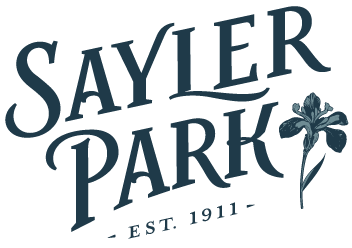 			September 5, 2023 Call to order 7:30pm at the Sayler Park CRC Pledge of AllegiancePresident, Vice President, Secretary, 30 members in attendanceApproval of Last Meeting’s Minutes	Guest SpeakerBryan Cannon-CPS School board candidate absentSeth Cutter-CVG-VP Public Affairs discussed new airlines, and cargo positive impact. New aircraft maintenance and repair facility, flight patterns and complaints.Fire Department-no reportPolice-Offficer Wisz, discussion about Kia, Hyundai theft attempts, homeless camp, use Fix it Cincy app, youth curfew 15 and under 11pm, 15 and older 1amTina Giordullo-SP school, after school program sliding scale, 313 enrollment, would like to work on drop out prevention, tardiness, and absence high. Jim Boyle-CRC, After school 20 kids, 12 and over, Seniors bingo, Pickleball, 9/30 craft & vendor fair 10am-3pmLSDMC-no reportCasey Titschinger-Delhi Library no reportTreasurer’s ReportDuesFood Pantry Donation from Tom Oblinger request that the donation goes to the Ed Eiding Food Pantry Oktoberfest totals are not complete waiting on refunds and other bills.Secretary’s ReportNo reportVice President’s Report – no report President's ReportPresident and Treasurer nomination committee needed, 3 peopleLSDMC position open, committee memberThe Sayler Park caretaker is Doug WrightA BIG thank you to the Oktoberfest committeeStanding CommitteesSafety – Lori Dierig, is doing her best to be more accessible by posting the SPVC agenda on the Facebook page. Business District – Holly Maloney meeting 6pm Thursday 9/10.Harvest Festival-10/14 10am-5pm Plant SwapOld BusinessCRC will use NSP $ from 2022, city will take care of demo and plantingMural update Allison Shepard, artist brought proposed mural presentation to be painted on Busy Bee building cost $22,000-$23,000. Discussion tabled for more information. Quorum not met also. New BusinessZoning for Parkland Bar – Ed Miller explained no speakers outside. Room for tables and seating. New date for zoning meeting is 9/13 @10pm. Discussion. Tree Trimming at Nelson Park – Tom WellsDrawing winner #18 Ellen Gerard